Общие сведенияОТДЕЛЕНИЕМУНИЦИПАЛЬНОЕ АВТОНОМНОЕ ОБЩЕОБРАЗОВАТЕЛЬНОЕ УЧРЕЖДЕНИЕ«МАЛЫШЕНСКАЯ  СРЕДНЯЯ ОБЩЕОБРАЗОВАТЕЛЬНАЯ ШКОЛА»«ЕВСИНСКАЯ СРЕДНЯЯ ОБЩЕОБРАЗОВАТЕЛЬНАЯ ШКОЛА»Тип образовательной организации – общеобразовательное учреждениеЮридический адрес:627311, Тюменская область, Голышмановский район, с. Малышенка, ул. Комарова,18Фактический адрес:627314, Тюменская область, Голышмановский район,                                    с. Евсино, ул. Подоляка,12                                                       Руководители образовательной организации: Директор      Кнакнина Светлана Викторовна 83454648174Заведующий отделением Степанова Елена Владимировна 83454677121(телефон)Руководитель или ответственный работник дорожно-эксплуатационной организации, осуществляющей содержание улично-дорожной сети (УДС)*                          Глухарев Евгений Витальевич 8(345 46)28893(фамилия, имя, отчество)Руководитель или ответственный работник дорожно-эксплуатационной организации, осуществляющей содержание технических средств организации дорожного движения (ТСОДД)                            Глухарев Евгений Витальевич 8(345 46)28893(фамилия, имя, отчества)Количество обучающихся (учащихся, воспитанников) - 99Наличие уголка по БДД        имеется(если имеется, указать место расположения)Наличие класса по БДД         нет(если имеется, указать место расположения)Наличие автогородка (площадки) по БДД       нетНаличие автобуса в образовательной организации                да(телефон)(телефон)(при наличии автобуса)Владелец автобуса        МАОУ «Малышенская СОШ»{00, муниципальное образование и др.)Время занятий в образовательной организации:Телефоны оперативных служб:Пожарная охрана – 101Полиция – 102Скорая помощь – 103Газовая служба - 104Дорожно-эксплуатационные организации, осуществляющие содержание УДС и ТСОДД, несут ответственность в соответствии с законодательством Российской Федерации (Федеральный закон «О безопасности дорожного движения» от 10 декабря 1995 г. № 196-ФЗ, Кодекс Российской Федерации об административных правонарушениях, Гражданский кодекс Российской Федерации)СодержаниеПлан-схемы образовательной организации (сокращение - ОО).Район расположения образовательной организации, пути движения транспортных средств и детей (обучающихся).Организация дорожного движения в непосредственной близости от образовательной организации с размещением соответствующих технических средств организации дорожного движения, маршрутыдвижения детей и расположение парковочных мест.3. Маршруты движения организованных групп детей от образовательной организации к стадиону, парку или спортивно-оздоровительному комплексу.Пути движения транспортных средств к местам разгрузки/погрузки и рекомендуемые безопасные пути передвижения детей по территории образовательной организации.Информация об обеспечении безопасности перевозок детей специальным транспортным средством (автобусом).Общие сведения.Маршрут движения автобуса образовательной организации.Безопасное расположение остановки автобуса у образовательной организации.Приложения.I.План-схемы образовательной организации1. Район расположения образовательной организации, пути движения транспортных средств и детей (обучающихся)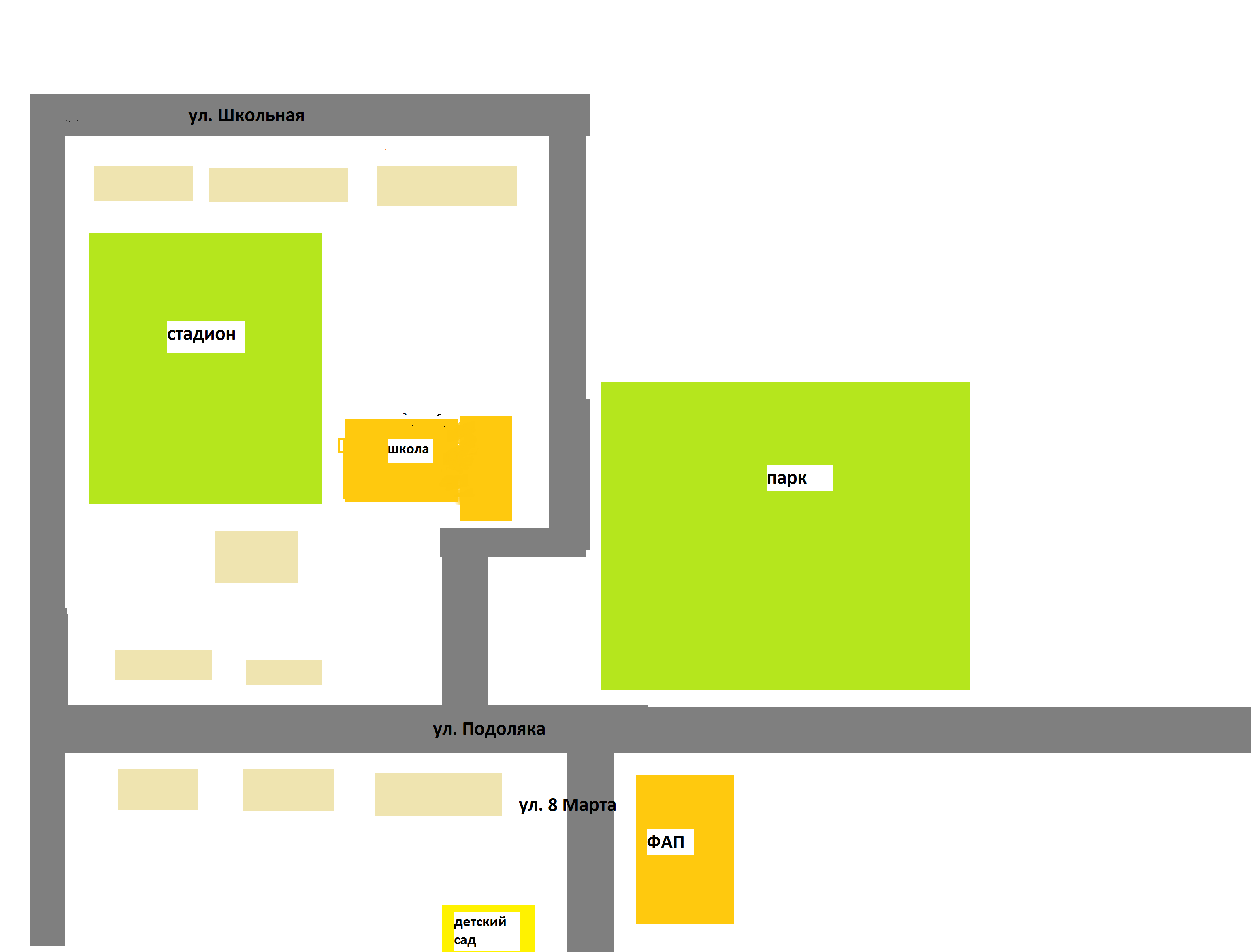                      -направление движения детей в (из) образовательную организацию                     направление движения транспортного потока2.Схема организации дорожного движения в непосредственной близости от образовательной организации с размещением соответствующих технических средств организации дорожного движения, маршрутов движения детей и расположения парковочных мест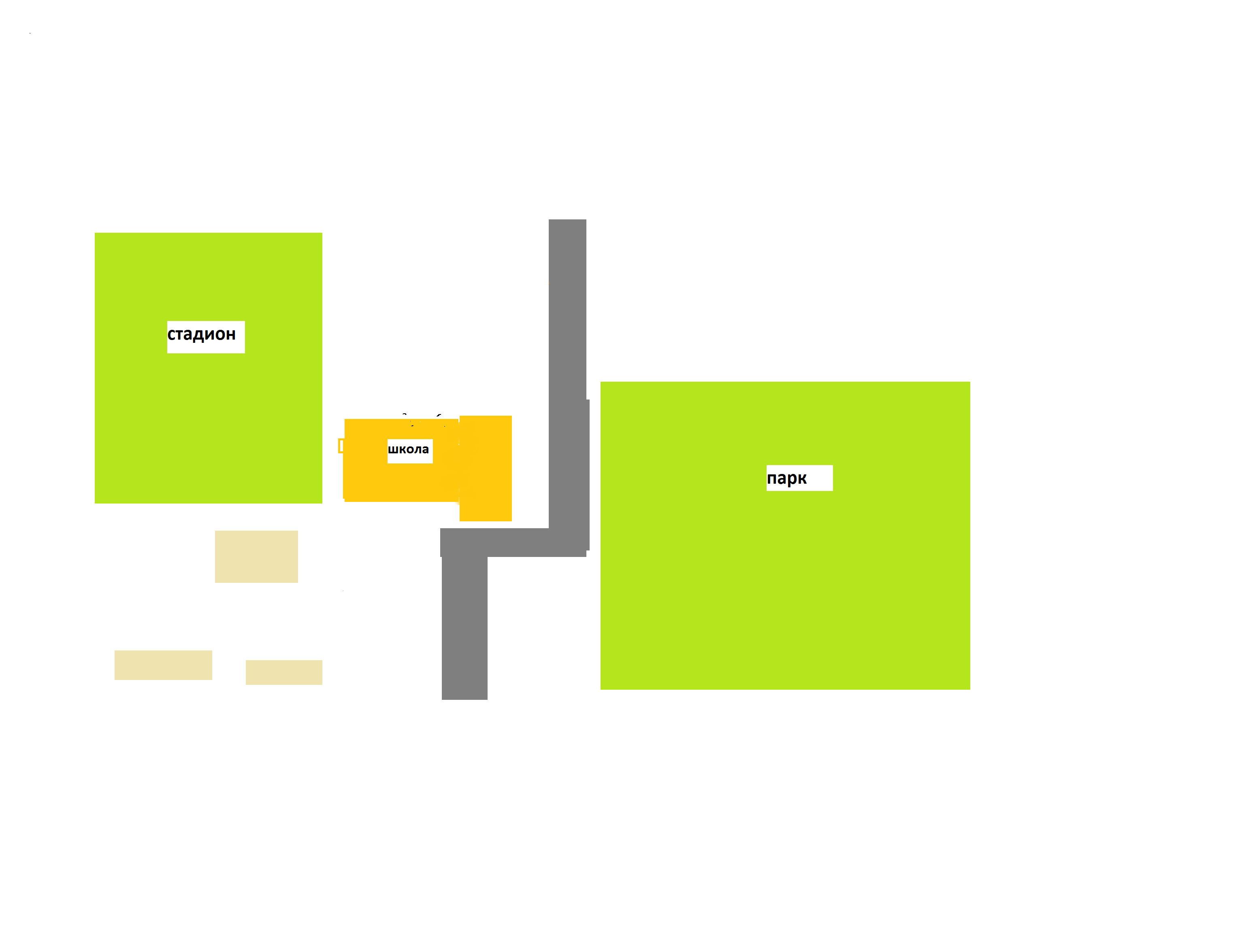                      -направление движения детей в (из) образовательную организацию                     направление движения транспортного потока3. Маршруты движения организованных групп детей от образовательной организации к стадиону, парку  		направление движения детей к  стадиону  и парку4. Пути движения транспортных средств к местам разгрузки/погрузки и рекомендуемые безопасные пути передвижения детей по территории образовательной организации                     -направление движения детей по территории образовательной                        организации                   движение грузовых транспортных средств по территории  образовательной организации                    - место разгрузки/погрузки                   -въезд/выезд грузовых транспортных средств II. Информация об обеспечении безопасности перевозок детей специальным транспортным средством (автобусом).(при наличии автобуса(ов))1. Общие сведенияМаркаПАЗ 32053Модель Государственный регистрационный знак Е423УМ/72Год выпуска – 2007Количество мест в автобусе – 25 Соответствие конструкции требованиям, предъявляемым к школьным автобусам – автобус для перевозки детейМарка    КАВЗ  4238-45Модель Государственный регистрационный знак      У586УР/72Год выпуска – 2013   Количество мест в автобусе – 34  Соответствие конструкции требованиям, предъявляемым к школьным автобусам – автобус2. Сведения о водителе(ях) автобуса(сов)Организационно-техническое обеспечениеЛицо,  ответственное,  за  обеспечение  безопасности  дорожногодвижения):Степанова Елена Владимировна2) Организация проведения предрейсового медицинского осмотра водителя:осуществляетГоняева Ирина Сергеевна3) Организация проведения предрейсового технического осмотра транспортного средства:ОсуществляетСтепанова Елена ВладимировнаДата очередного технического осмотра            ПАЗ  9.12. 2016                                                                             КАВЗ 10.03.2017Место стоянки автобуса в нерабочее время – гараж, Школьная, 24. Сведения о владельце автобусаЮридический адрес владельца: 627311, Тюменская область, Голышмановский район, с. Малышенка, ул. Комарова 18Фактический адрес владельца: 627311 Тюменская область, Голышмановский район, с. Малышенка, ул. Комарова 18Телефон ответственного лица 83454648174Сведения об организациях, осуществляющих перевозку детей специальным транспортным средством (автобусом)(При перевозке детей специальным транспортным средством (автобусом)сторонней  организацией  заполняется  карточка.  Заполненная  карточкахранится в разделе «Приложение»)ОбразецИнформационная карточка перевозок детей специальным транспортным средством (автобусом)1. Общие сведенияМаркаМодель Государственный регистрационный знакГод выпуска Количество мест в автобусе Соответствие конструкции требованиям, предъявляемым к школьным автобусам2.  Сведения о владельцеВладелец(наименование организации)Юридический адрес владельца____________________________________________________Фактический адрес владельца_____________________________________________________Телефон ответственного лица_____3. Сведения о водителе автобусаФамилия, имя, отчество Принят на работуСтаж вождения категории D4.  Организационно-техническое обеспечениеЛицо, ответственное за обеспечение безопасности дорожного движения:(Ф.И.О.)назначено(дата)прошло аттестацию(дата)Дата последнего технического осмотраДиректор (заведующий) образовательной организации(подпись)	(Ф.И.О.)Руководитель организации, осуществляющей перевозку детей специальным транспортом (автобусом)(подпись)	(Ф.И.О.)Безопасное расположение автобусной остановки у образовательной организации                     -движение школьного автобуса                  - движение детей к месту посадки/высадки                      -место посадки/высадки детейПриложениеПлан-схема пути движения транспортных средств и детей при проведении дорожных ремонтно-строительных работ вблизи образовательной организации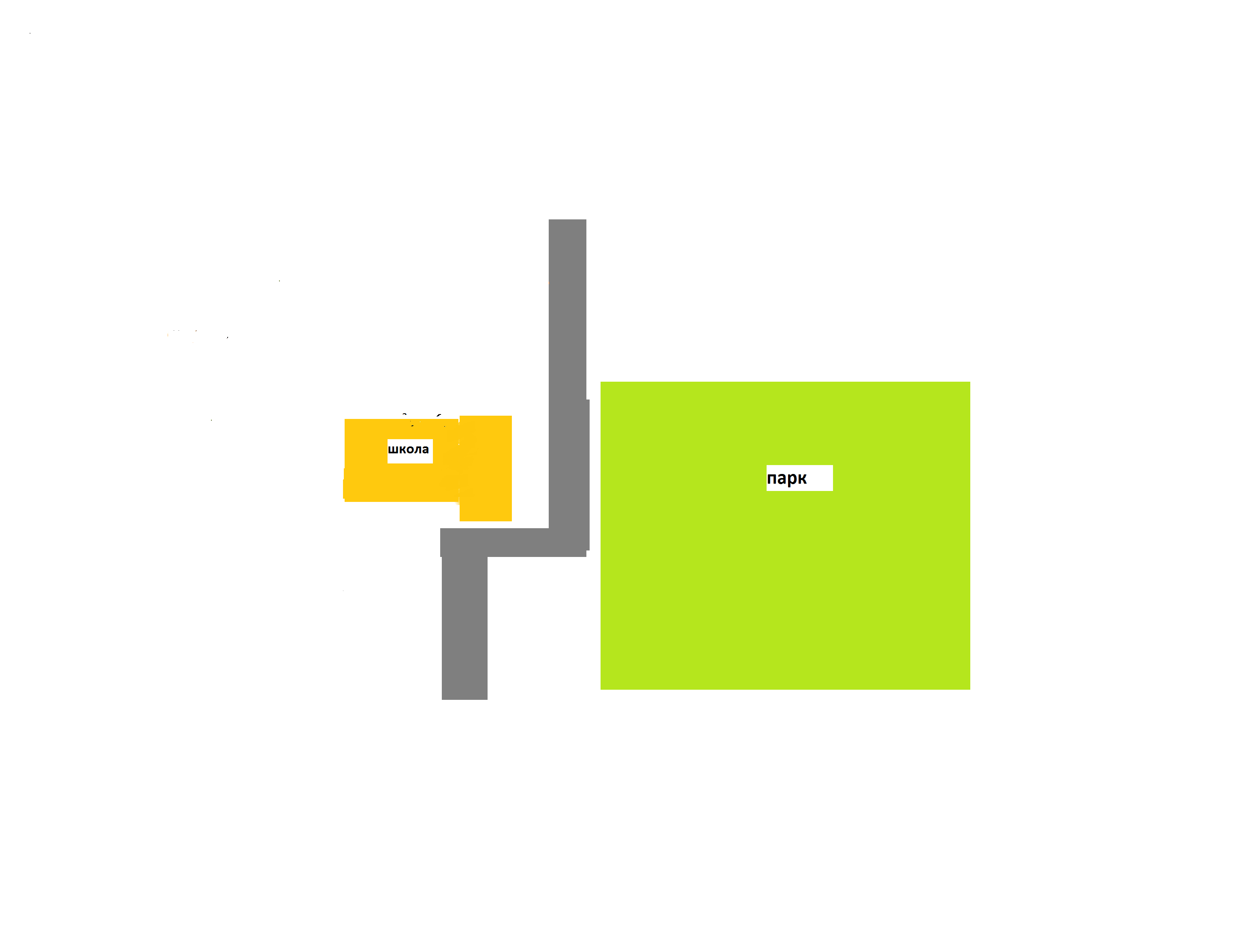                      -движение школьного автобуса                  - движение детей к месту посадки/высадки(фамилия, имя, отчество)(телефон)(телефон)Заместитель директораЗаместитель директораЗаместитель директораЗаместитель директораЗаместитель директораЗаместитель директорапо учебной работепо учебной работепо учебной работепо учебной работеНосова Татьяна ВикторовнаНосова Татьяна Викторовна83454648174(фамилия, имя, отчество)(телефон)(телефон)Заместитель директораЗаместитель директораЗаместитель директораЗаместитель директораЗаместитель директораЗаместитель директорапо воспитательной работепо воспитательной работепо воспитательной работепо воспитательной работепо воспитательной работеКошина Татьяна Алексеевна83454648174(фамилия, имя, отчество)(телефон)(телефон)Ответственные работникиОтветственные работникиОтветственные работникиОтветственные работникиОтветственные работникиОтветственные работникимуниципального органамуниципального органамуниципального органамуниципального органамуниципального органамуниципального органаобразованияГлавный специалист Шабуров Александр Фёдорович   83454626199Главный специалист Шабуров Александр Фёдорович   83454626199Главный специалист Шабуров Александр Фёдорович   83454626199Главный специалист Шабуров Александр Фёдорович   83454626199Главный специалист Шабуров Александр Фёдорович   83454626199(должность)(фамилия, имя, отчество)(фамилия, имя, отчество)(телефон)Ответственные отОтветственные отОтветственные отОтветственные отОтветственные отОтветственные отГосавтоинспекцииГосавтоинспекцииСтарший инспектор дорожного контроля ОГИБДДД МОМВД «России» Третьяков Николай Валерьевич  83454626760Старший инспектор дорожного контроля ОГИБДДД МОМВД «России» Третьяков Николай Валерьевич  83454626760Старший инспектор дорожного контроля ОГИБДДД МОМВД «России» Третьяков Николай Валерьевич  83454626760Старший инспектор дорожного контроля ОГИБДДД МОМВД «России» Третьяков Николай Валерьевич  83454626760(должность)(фамилия, имя, отчество)(фамилия, имя, отчество)(телефон)(телефон)Ответственные работникиОтветственные работникиОтветственные работникиОтветственные работникиОтветственные работникиОтветственные работникиза мероприятия по профилактикеза мероприятия по профилактикеза мероприятия по профилактикеза мероприятия по профилактикеза мероприятия по профилактикеза мероприятия по профилактикедетского травматизмадетского травматизмадетского травматизмаПедагог организатор  Земцова Людмила Борисовна 89292684164Педагог организатор  Земцова Людмила Борисовна 89292684164Педагог организатор  Земцова Людмила Борисовна 89292684164(должность)(фамилия, имя, отчество)(фамилия, имя, отчество)1-ая смена:8час.30час.30час.30мин. - _15_ час.30мин. - _15_ час.30мин. - _15_ час.30мин. - _15_ час.30мин. - _15_ час.30мин. - _15_ час.30мин. - _15_ час.30мин. - _15_ час.30мин. - _15_ час.30мин. (период)мин. (период)мин. (период)мин. (период)2-ая смена:час.час.час.мин. -мин. -мин. -час.час.час.час.мин. (период)мин. (период)мин. (период)мин. (период)внеклассные занятия:       13внеклассные занятия:       13внеклассные занятия:       13внеклассные занятия:       13внеклассные занятия:       13час.час.00мин. -19мин. -19мин. -19мин. -19мин. -19час.00   мин. (период)00   мин. (период)План-схемапути  движения  транспортных  средств  и  детей  припути  движения  транспортных  средств  и  детей  припути  движения  транспортных  средств  и  детей  припроведениидорожныхремонтно-строительныхработвблизи образовательной организации.вблизи образовательной организации.вблизи образовательной организации.Фамилия, имя, отчествоДата принятия на работуСтаж вождения  ТС категории ДДата предстоящего медицинского осмотраПериод проведения стажировкиСроки повышения квалификацииДопущенные нарушения ПДДАвтобус Горшков Николай Егорович01.04.2003 летИюль 2017Апрель2017нетПАЗ ЯрулинВалерийИванович25.01.2028 летИюль 2017Апрель 2017нетКАВЗ(Ф.И.О.)(Ф.И.О.)(Ф.И.О.)Назначено17.01.2012Назначено17.01.2012(дата)(дата)прошло аттестацию11.10.2012прошло аттестацию11.10.2012(дата)(Ф.И.О. специалиста)(Ф.И.О. специалиста)на основанииУдостоверения о повышении квалификации № 261на основанииУдостоверения о повышении квалификации № 261(дата)(Ф.И.О. специалиста)на основанииУдостоверения №0403действительного до 01.07.2019г.действительного до 01.07.2019г..(дата)(дата)